MARIO ROSSI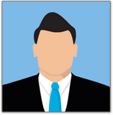 Nationality: Italian      Age: 25 Address: Milan, Italy Mobile: +393333333333    Email: mario.rossi@icloud.com  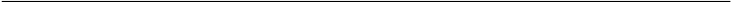 E D U C A T I O N  2017 – Present	Universidad Politécnica de Madrid, Escuela Técnica Superior de Ingenieros Industriales – Madrid, Spain
Erasmus   2016 – Present	Politecnico di Milano – Milan, Italy
Master of Science (MSc): Energy Engineering - Power Production
Related courses: Energy conversion, Heat and mass transfer, Internal combustion engines, Electric power systems, Energy economics, Oil and gas, Chemical processes and technologies.2013 – 2016 	Politecnico di Milano – Milan, Italy
Bachelor (BSc) in Energy Engineering
Final Grade: 110/110
2008 – 2013	Liceo Scientifico Leonardo da Vinci – Pescara, Italy
High School diploma   P R O F E S S I O N A L   E X P E R I E N C E  2015	Internship - Junior Project Designer – Milan, Italy 
Support to the activities: 
- energy audit of industrial facilities;
- design of solutions for thermomechanical energy efficiency;
- preparing documentation for submission of the necessary paperwork to request incentives;
- construction supervision on site. L A N G U A G E   A N D   I T S K I L L SLanguages	Italian – mother tongue 
English – excellent (Toeic ETS Global - British language 845/990)
Spanish – goodIT- Skills	MS Office Suite, Matlab, AutoCAD, SolidWorks, SolidEdge, Inventor